Guía de trabajo autónomoEl trabajo autónomo es la capacidad de realizar tareas por nosotros mismos, sin necesidad de que nuestros/as docentes estén presentes.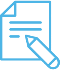 Me preparo para hacer la guía Pautas que debo verificar antes de iniciar mi trabajo.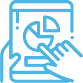 Voy a recordar lo aprendido y/ o aprender. 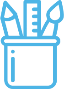  Pongo en práctica lo aprendidoMatriz de autorregulación y evaluaciónLa autorregulación sirve para conocer la capacidad que has tenido con la organización y comprensión en realizar las actividades de esta guía. Puedes contestar estas preguntas:La autoevaluación te permite conocer lo que sabía o no sobre el tema. Contesto las siguientes interrogantes:Centro Educativo: Educador/a: Nivel: Décimo Aprendizaje esperado: 2                                                                                   Semana: 2Asignatura: Educación ReligiosaMateriales o recursos que voy a necesitarVas a ocupar:Un dispositivo (celular, computadora, redes sociales) esto es opcional.Cuaderno de Educación Religiosa, borrador, lápiz o lápices de color, lapicero.Una Biblia.Condiciones que debe tener el lugar donde voy a trabajar Ubícate en un lugar cómodo y tranquilo en la casa, en el que puedas hacer tus anotaciones.Tiempo en que se espera que realice la guía El tiempo que debes dedicar para realizar esta guía es para 40 minutos por semana.Indicaciones No es necesario salir de casa para realizar el trabajo.Lee las indicaciones minuciosamente y en forma completa.Subraya las palabras que no comprendas y busca su significado.Repasa los apuntes que tienes en tu cuaderno de Educación Religiosa.Realiza todas las anotaciones de las actividades en el cuaderno de Educación Religiosa. En caso de duda, solicita a algún miembro de tu familia o acude al medio de comunicación que te ha facilitado tu docente.Trata de integrar a algún (os) miembro (s) de tu familia en alguna actividad de esta guía.Recuerda:Las personas creyentes, junto a los no creyentes, tenemos la responsabilidad de buscar el mejoramiento del entorno que compartimos.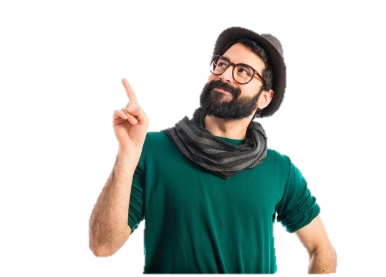 Entonces reflexiono ¿Qué debo hacer con esa información?Los creyentes colaboran con la transformación del entorno para una sana convivencia.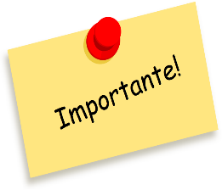 Importante recordar: En Educación Religiosa se emplean tres etapas para brindar un aprendizaje significativo.VER: Observamos y analizamos nuestra realidad. JUZGAR: A la luz de textos sagrados buscamos formas de mejorar la realidad.ACTUAR: tomamos decisiones y nos comprometemos con nuevas acciones a mejorar la realidad.Actividades para retomar o introducir el nuevo conocimiento.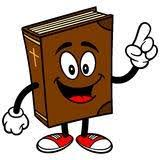 Juzgar  La semana pasada vimos lo que le está sucediendo en el entorno ante el COVID-19, y sus consecuencias en los ámbitos familiar y social. Esta semana continuamos con la segunda etapa: Juzgar, que significa iluminar la situación que estudiamos desde la dimensión religiosa, espiritual o trascendente.A continuación, lea y analice el siguiente texto: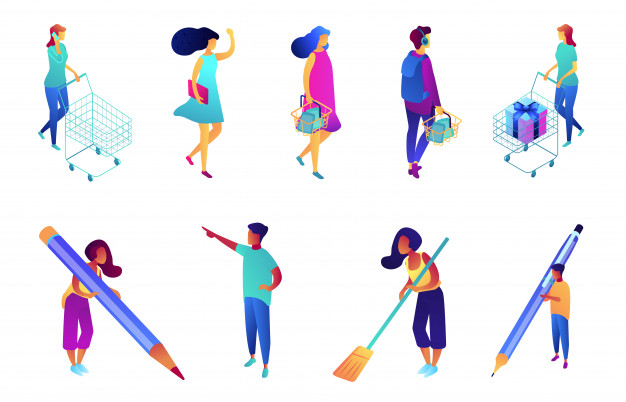 Los creyentes y la transformación del entorno en procura del respeto a la dignidad de las personas. 	La palabra dignidad desde sus orígenes en las distintas culturas hace referencia al valor por sí mismo que tienen todas las personas como tales. Ser digno, se refiere a ser merecedor de respeto, y por lo tanto el respeto a la dignidad se expresa en la promoción de los derechos humanos.	Desde la visión religiosa, espiritual o trascendente de muchas culturas, la promoción de la dignidad es parte del mensaje central de las religiones o cosmovisiones de los pueblos. De hecho, para las religiones monoteístas (judaísmo, cristianismo e islamismo), la dignidad de la persona proviene de su Creador, en cuanto considera que la persona es imagen y semejanza divina. También las religiones orientales o las religiones autóctonas en sus relatos sagrados promueven el respeto de todas las personas.Actualmente organismos como el Consejo Mundial de Iglesias y la Iglesia Católica en sus documentos más recientes, se esfuerzan por defender y promover la dignidad de las personas desde un enfoque ético y teológico, en procura de una sociedad más armoniosa.Se podría decir, que la promoción por el respeto a la dignidad humana es un elemento transversal en las religiones y cosmovisiones de las distintas culturas, y como parte de su aporte a la sociedad es colaborar con la transformación del entorno, para el respeto de las libertades (incluida la libertad de pensamiento, conciencia y religión), para promover una sociedad más humana, justa y solidaria. Todas las personas creyentes, en unión con las personas no creyentes, están llamadas a mejorar su entorno, para una sana convivencia, en respeto a la dignidad de la persona, en armonía con la sociedad y el ambiente.Después de analizar el texto anterior, sobre la contribución de los creyentes en el mejoramiento del entorno, para mejora la calidad de vida de la sociedad, construya 3 preguntas que le surgen para plantearlas a algún miembro de su familia o un líder religioso que conozca para profundizar en dicho tema: 1.2. 3. Indicaciones “Todo lo que el mundo necesita es AMOR”(Lennon-McCartney)Ahora que has analizado el aporte de los creyentes en la mejora del entorno familiar y social, plantea acciones practicas a asumir. Indicaciones o preguntas o matrices para auto regularse y evaluarsePlantea acciones que las personas creyentes pueden asumir, para mejorar el entorno familiar y social, desde los valores universales y principios de cada religión, de manera práctica que puedan realizarse en la vida cotidiana. Con el trabajo autónomo voy a aprender a aprender  Con el trabajo autónomo voy a aprender a aprender Reviso las acciones realizadas durante la construcción del trabajo.Marco una X encima de cada símbolo al responder las siguientes preguntas Reviso las acciones realizadas durante la construcción del trabajo.Marco una X encima de cada símbolo al responder las siguientes preguntas ¿Realice lectura de las indicaciones?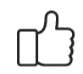 Solicite ayuda en caso de necesitarla.Busqué el significado de palabras que no comprendí.¿Me devolví a leer las indicaciones cuando no comprendí qué hacer?Tu familia estuvo incluida en las actividades.Con el trabajo autónomo voy a aprender a aprenderCon el trabajo autónomo voy a aprender a aprenderValoro lo realizado al terminar por completo el trabajo.Marca una X encima de cada símbolo al responder las siguientes preguntasValoro lo realizado al terminar por completo el trabajo.Marca una X encima de cada símbolo al responder las siguientes preguntas¿Leí mi trabajo para saber si es comprensible lo escrito a realizar?¿Revisé mi trabajo para asegurarme si todo lo solicitado estaba bien?¿Me siento satisfecho (a) con el trabajo que realicé?Explico la respuesta en el cuaderno:¿Qué sabía antes de estos temas y qué sé ahora?¿Cuál fue la parte favorita del trabajo?¿Qué puedo mejorar, la próxima vez que realice la guía de trabajo autónomo?¿Cómo le puedo explicar a otra persona lo que aprendí?Explico la respuesta en el cuaderno:¿Qué sabía antes de estos temas y qué sé ahora?¿Cuál fue la parte favorita del trabajo?¿Qué puedo mejorar, la próxima vez que realice la guía de trabajo autónomo?¿Cómo le puedo explicar a otra persona lo que aprendí?Autoevalúo mi nivel de desempeñoAutoevalúo mi nivel de desempeñoAutoevalúo mi nivel de desempeñoAutoevalúo mi nivel de desempeñoEscribo una equis (X) en el nivel que mejor represente mi desempeño alcanzado en cada indicador Escribo una equis (X) en el nivel que mejor represente mi desempeño alcanzado en cada indicador Escribo una equis (X) en el nivel que mejor represente mi desempeño alcanzado en cada indicador Escribo una equis (X) en el nivel que mejor represente mi desempeño alcanzado en cada indicador Indicador  Niveles de desempeño Niveles de desempeño Niveles de desempeño Indicador  Inicial Intermedio Avanzado Reflexiona el aporte de las personas creyentes en la transformación del entornoSeñalo aportes generalesdel creyente en la transformación del entorno (    )Identifico aportes específicosdel creyente en la transformación del entorno(    )Destaco aportes significativos del creyente en la transformación del entorno(    )Justifica las opciones dentro de su proyecto de vida para colaborar en la transformación del entorno.Anoto las opciones de cambio dentro de su proyecto de vida, para colaborar en la transformación del entorno.(    )Aludo a sus opciones de cambio dentro de su proyecto de vida, para colaborar en la transformación del entorno(    )Fundamento sus opciones de cambio dentro de su proyecto de vida, para colaborar en la transformación del entorno(    )